Ecological Footprint Comparisons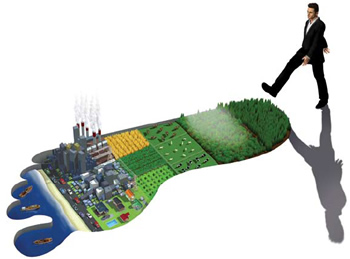 Use the following information to list the countries with the 10 largest and 10 smallest ecological footprints: http://en.wikipedia.org/wiki/List_of_countries_by_ecological_footprint .  Don’t forget to write in the unit.RankLargest Ecological FootprintSmallest Ecological Footprint12345678910World Map of Countries by Ecological Footprint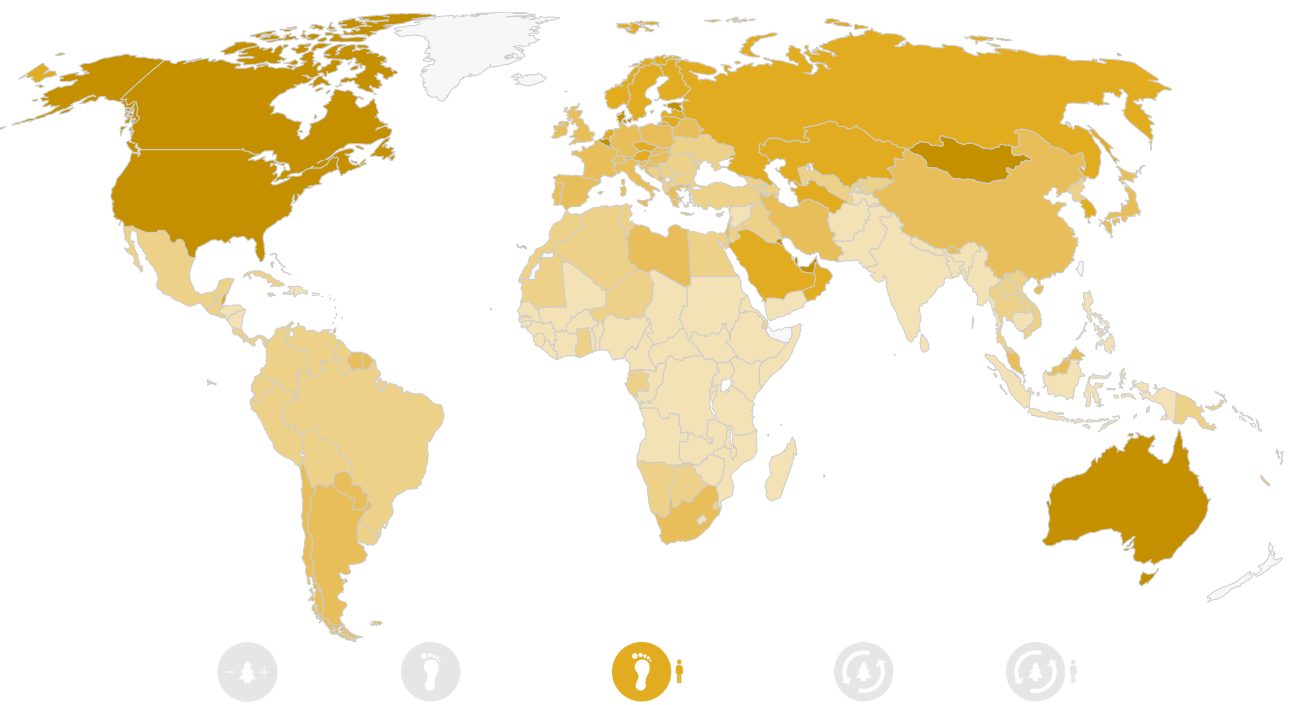 Use the map at http://data.footprintnetwork.org/#/ to describe the global pattern of ecological footprintsIn your own words account for the distribution of ecological footprints shown in the mapDo you think the ecological footprint is a useful technique to measure the relationship between population and resource consumption? Justify your response.What does ecological deficit/ reserve mean?Describe the global pattern in ecological deficit/ reserve. This can also be found at http://data.footprintnetwork.org/#/ Using examples of specific countries  explain the implications of ecological deficits/ reserves.